Peter Kinney1853 – January 21, 1941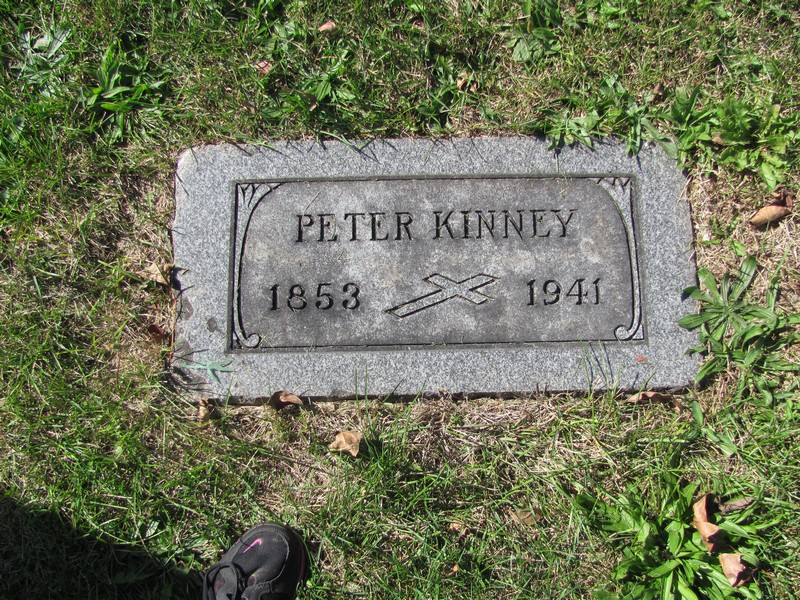 Photo by Jenna LangstonKINNEY   Peter Kinney, 88, of 4220 Fairfield Avenue, died last night at St. Joseph’s Hospital where he had been a medical patient.   The remains were taken to the William Wells Funeral Home at Geneva.Journal-Gazette, Fort Wayne, IN; January 22, 1941, Page 18Contributed by Jim Cox